Student Renewal Email – 0 Day Reminder 3Audience: All expiring SAA membersSubject: [First name], Your Membership Expires Today!	Pre-Header: Gators Renew Today!Sender Email: ufalum@ufalumni.ufl.edu			Sender Name: UF Alumni AssociationDear [Insert Name Here],We’ve all missed deadlines before. This is one you can fix. Plus, you get a free shirt and these awesome perks below:Your Gators Renew! https://www.ufalumni.ufl.edu/join/students/?ac=MEMS5 Gator Clubs®: network with established UF alumni!Tradition Keepers: members can earn a medallion! Gator Savings: access over 200,000 discounts nationwide.The Gator Nation® app: features your digital membership cardAll Student Members receive a UFAA Comfort Colors T-Shirt!Stop by Emerson Alumni Hall between 8AM – 5PM Monday-Friday. Bring your UFID or digital membership card!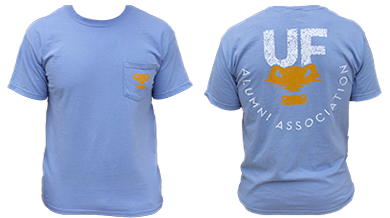 Thank you and Go Gators!UF Alumni AssociationDid you know? The price of a Life Membership for students is only $400. Once you graduate the price increases to $600 and then $800 four years after graduation. Upgrade today! https://www.ufalumni.ufl.edu/join/students/?ac=MEMS5 